Line 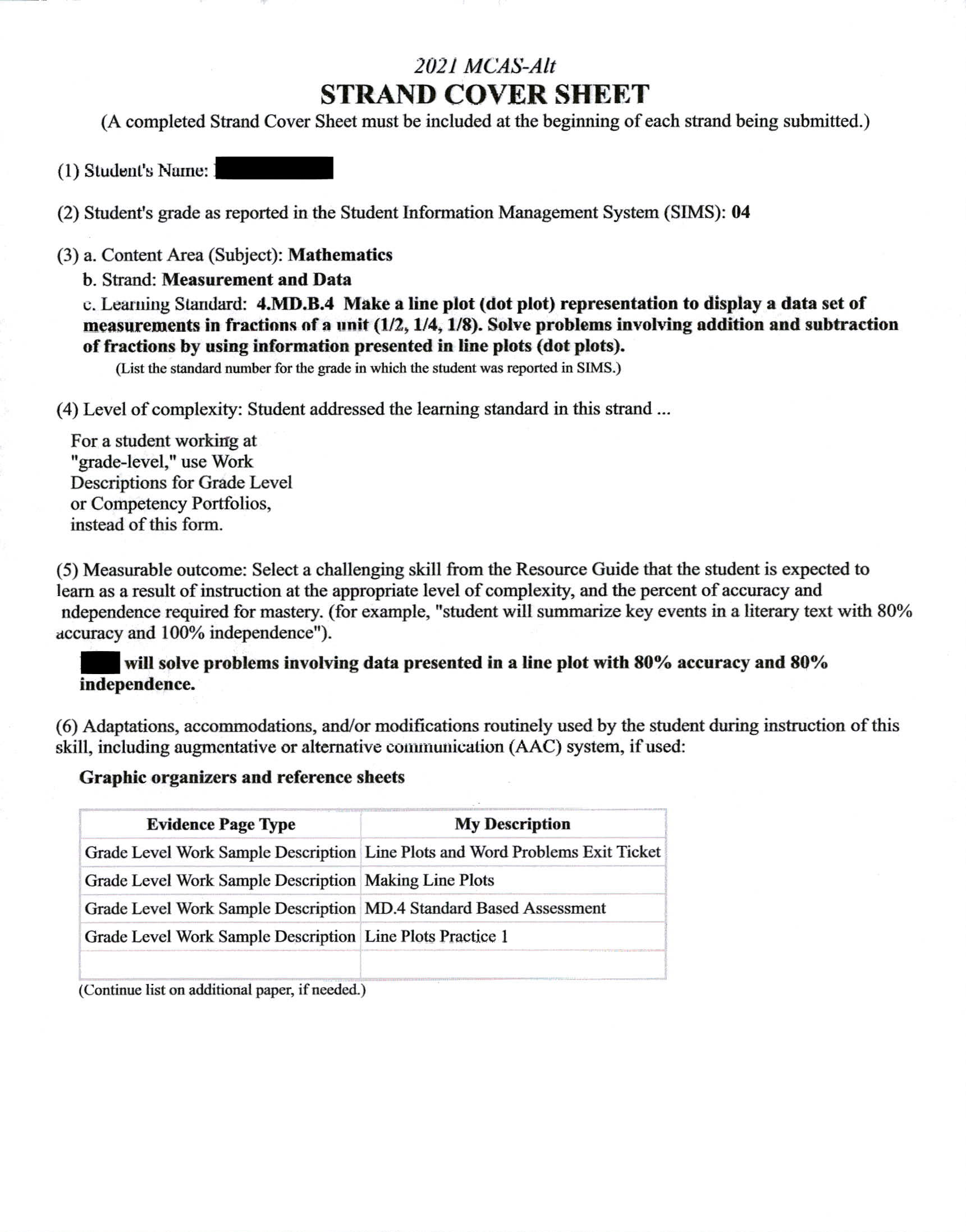 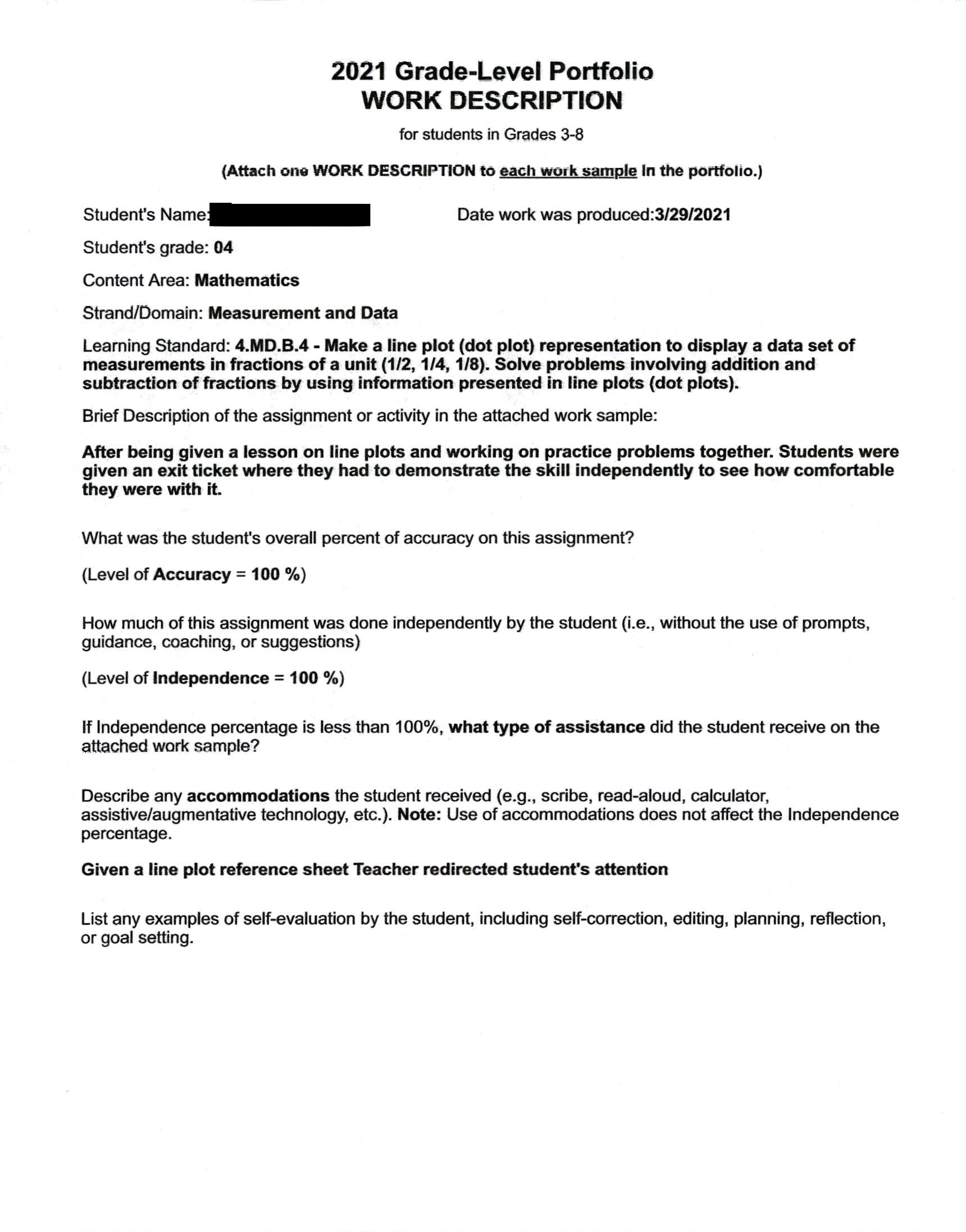 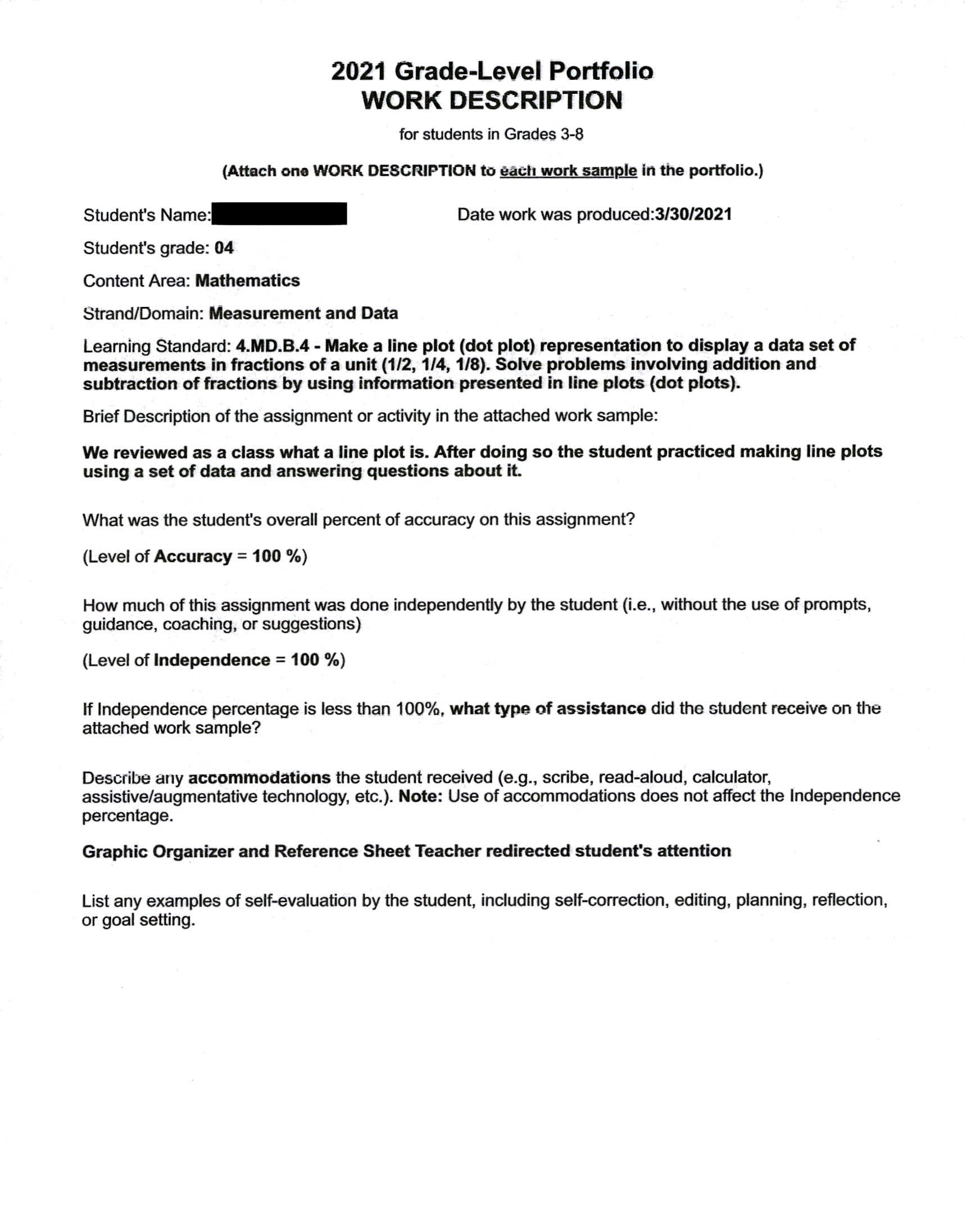 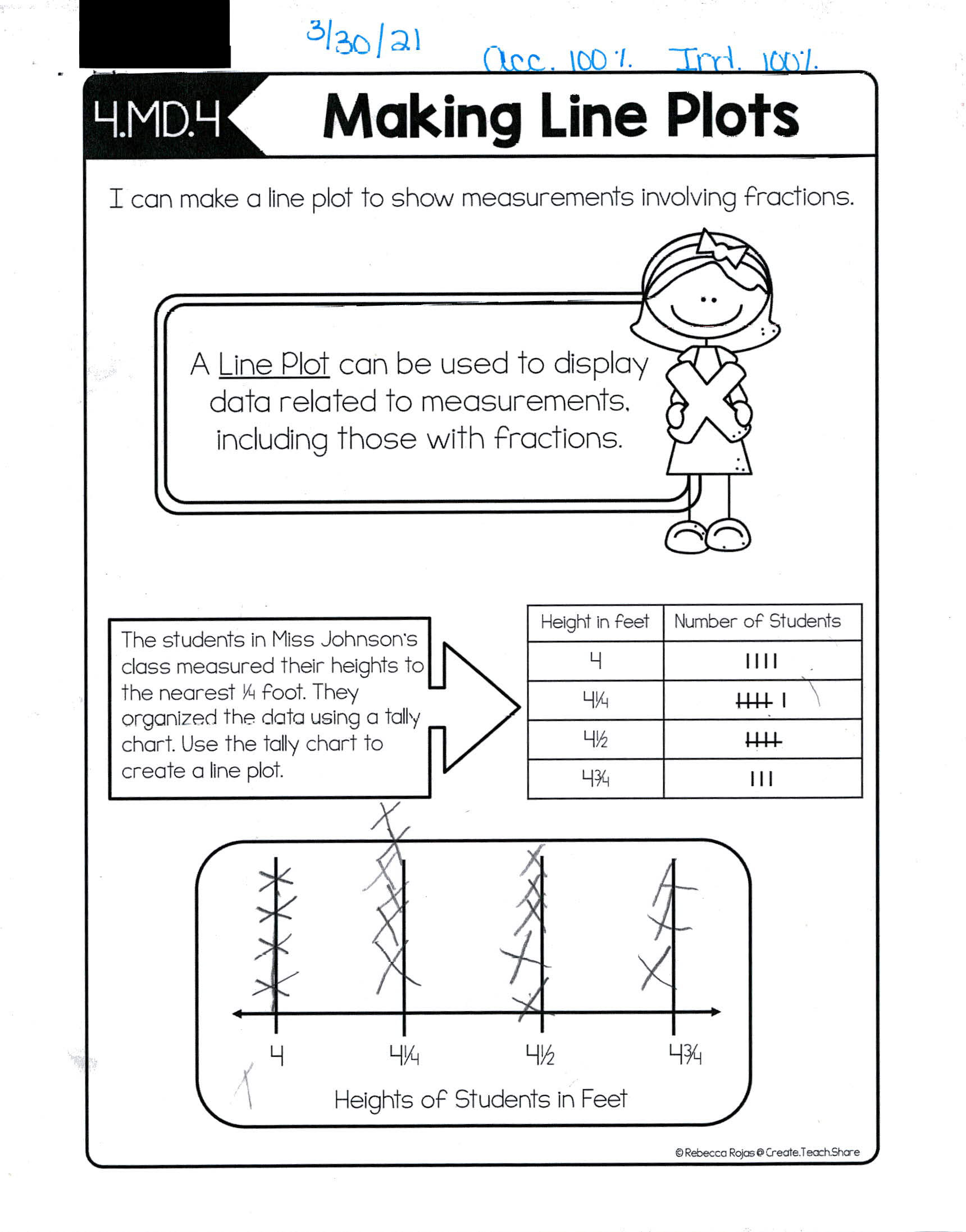 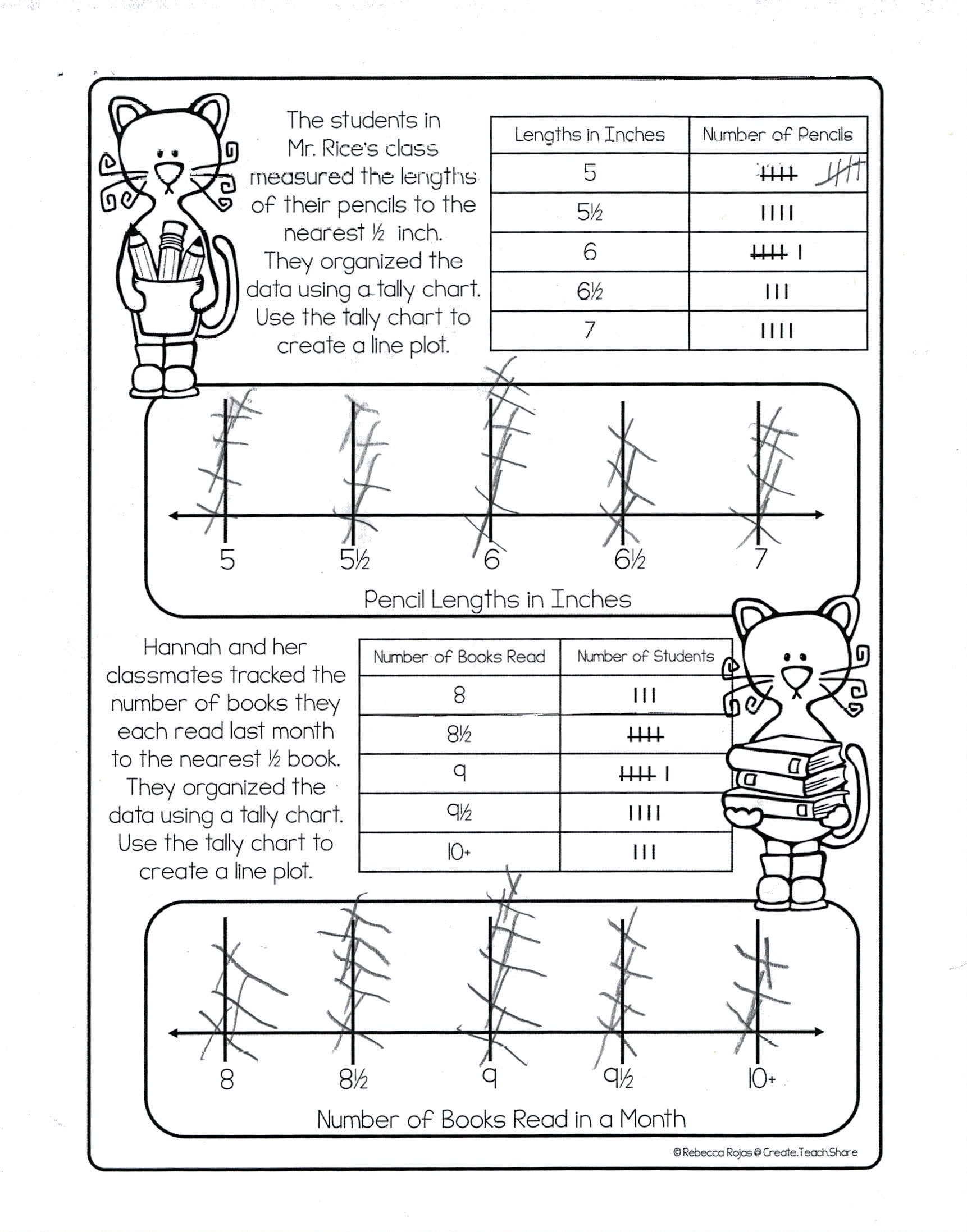 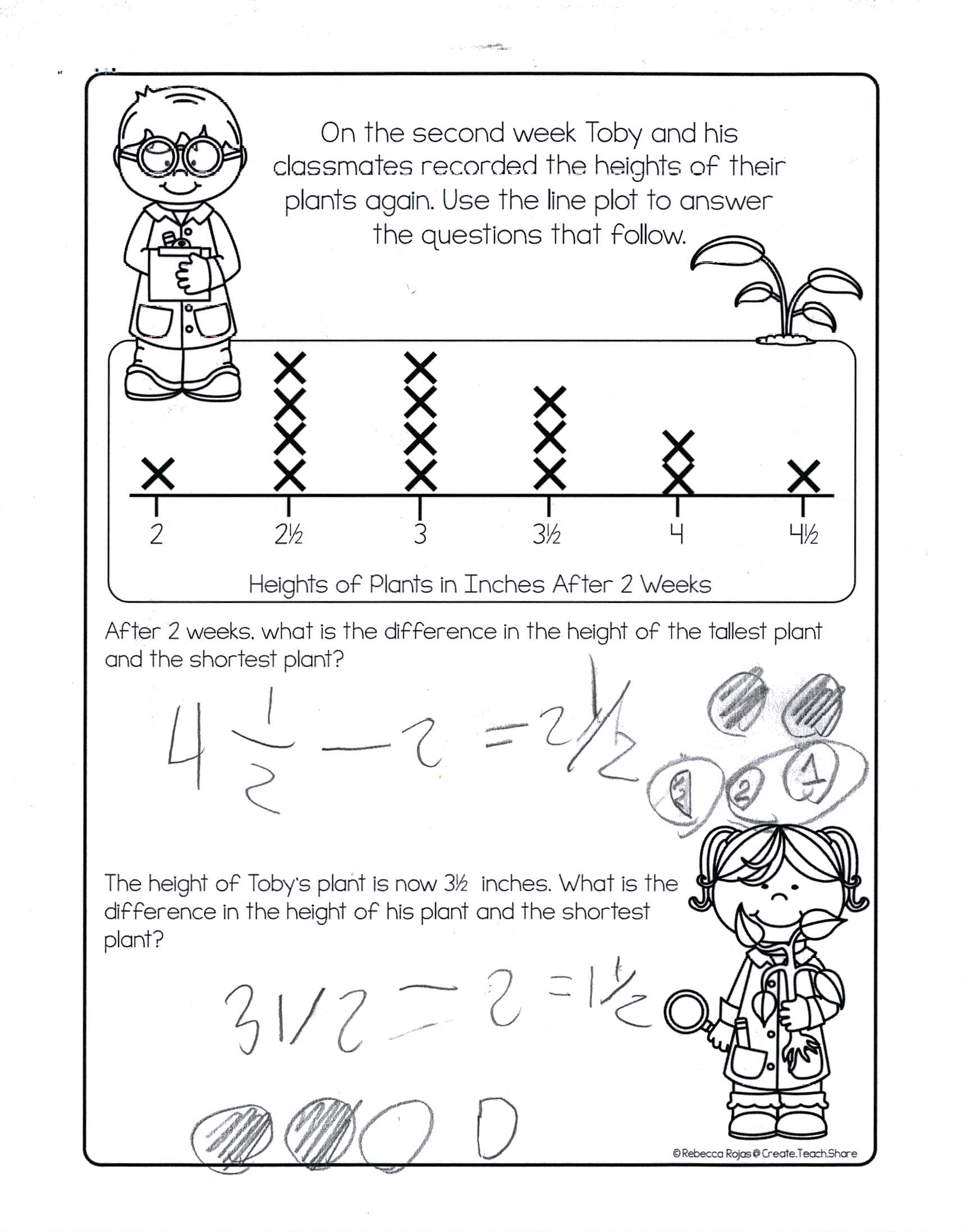 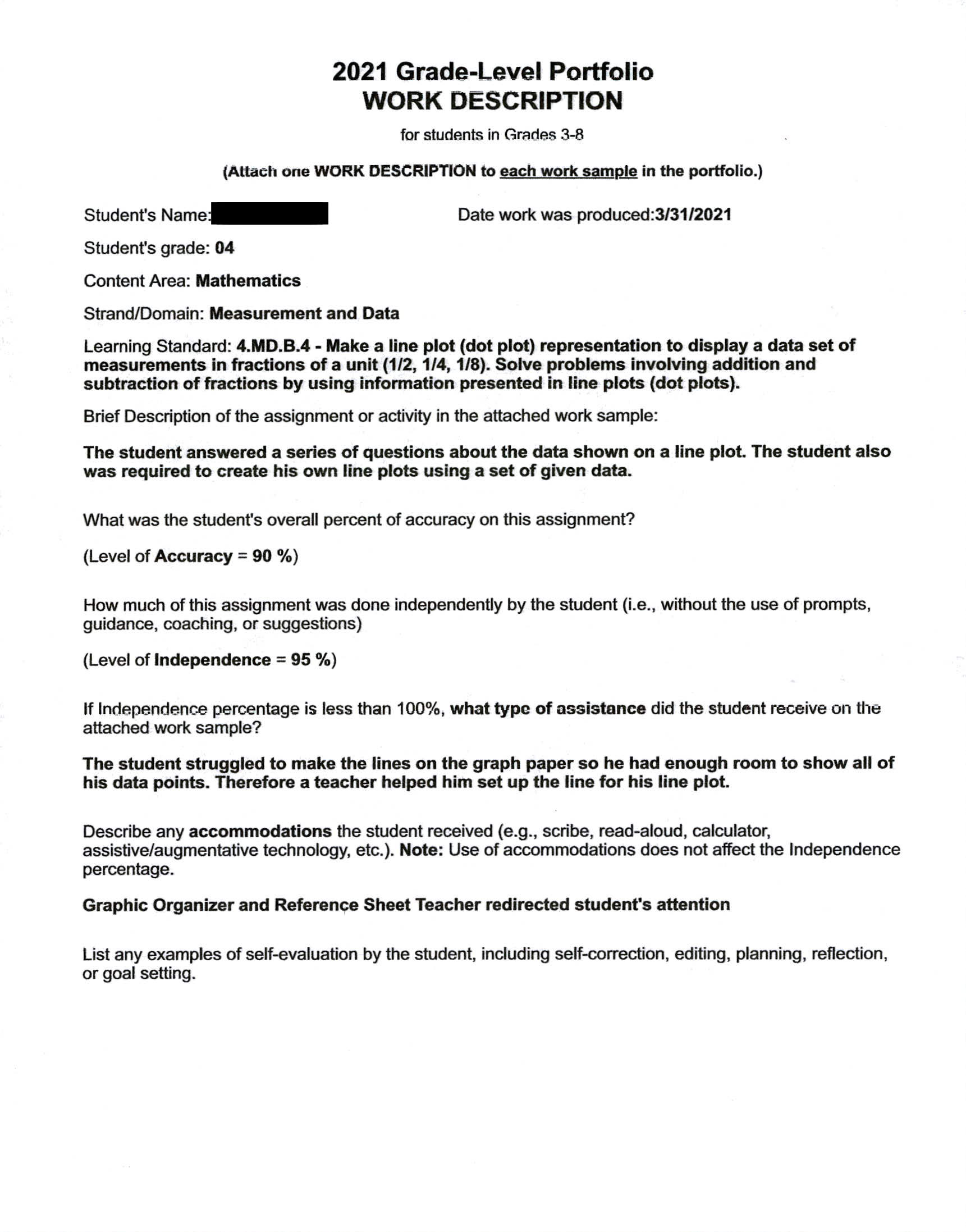 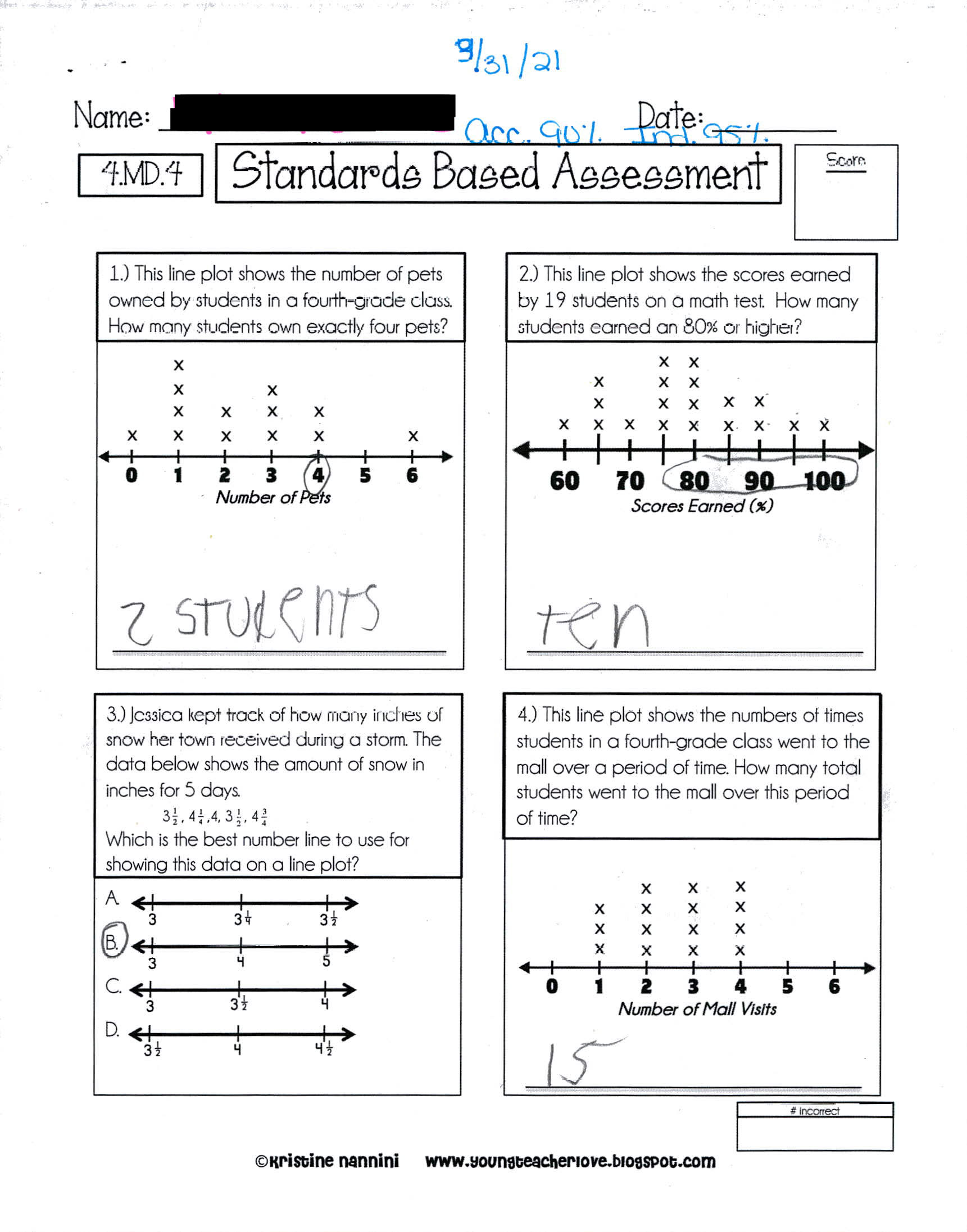 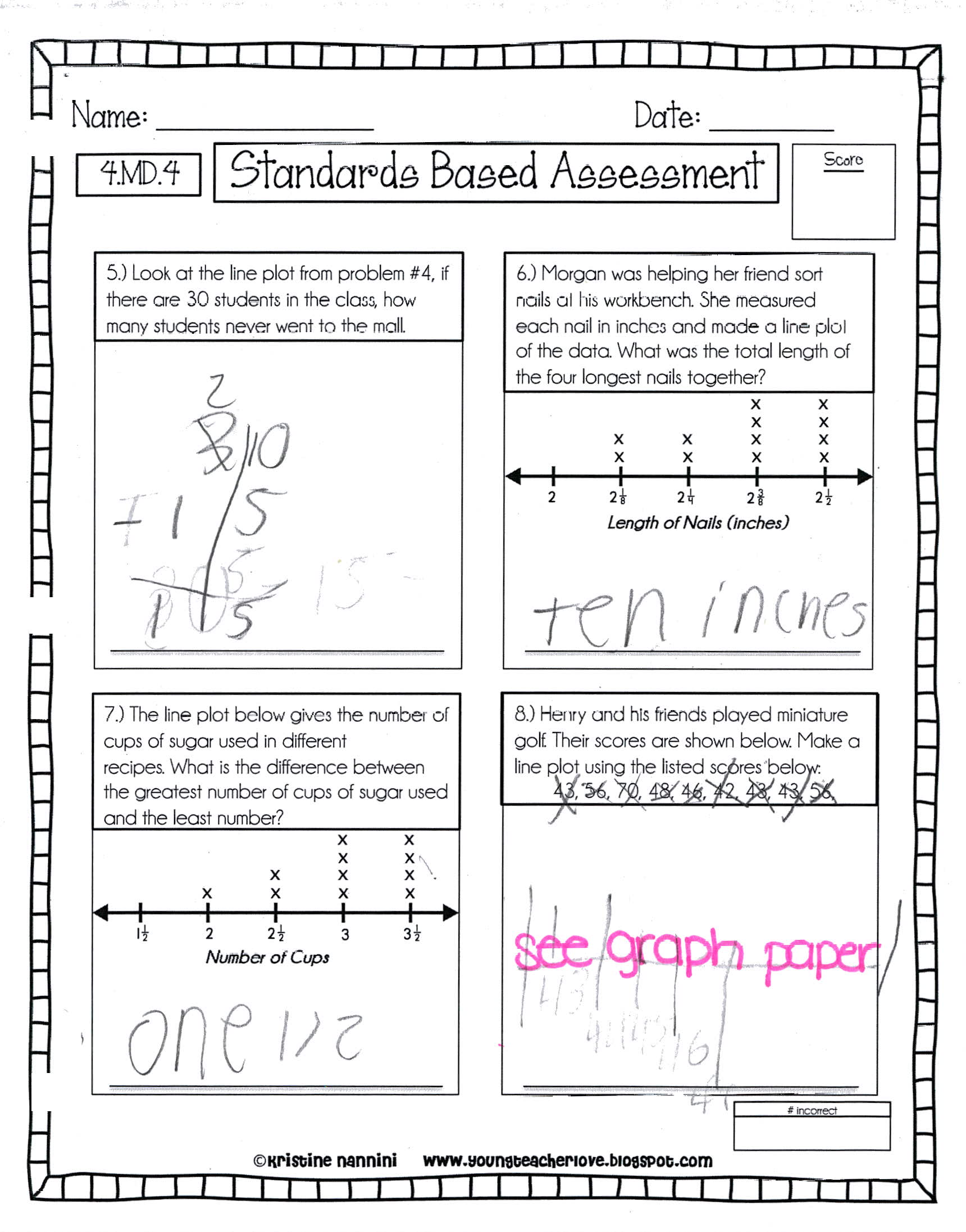 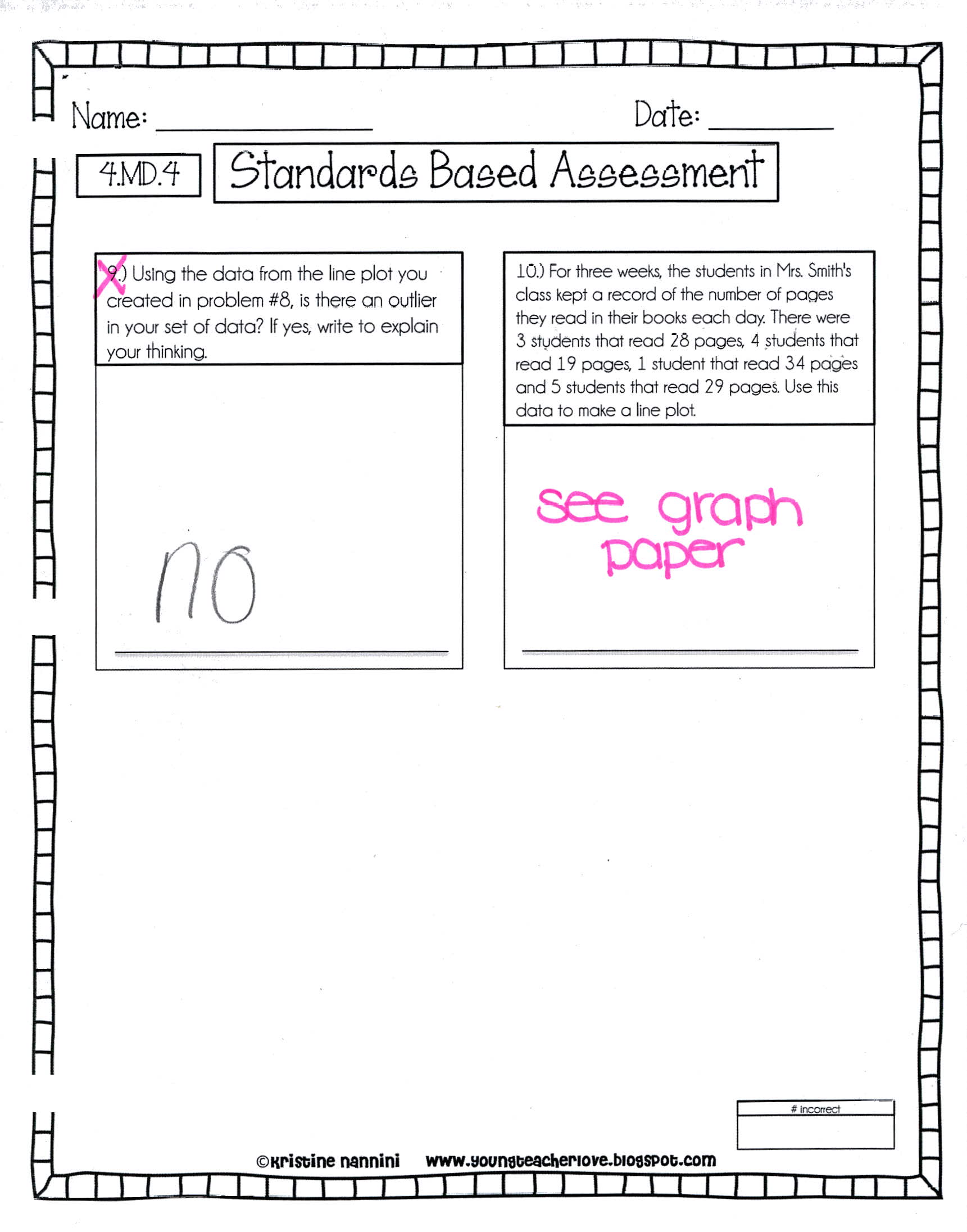 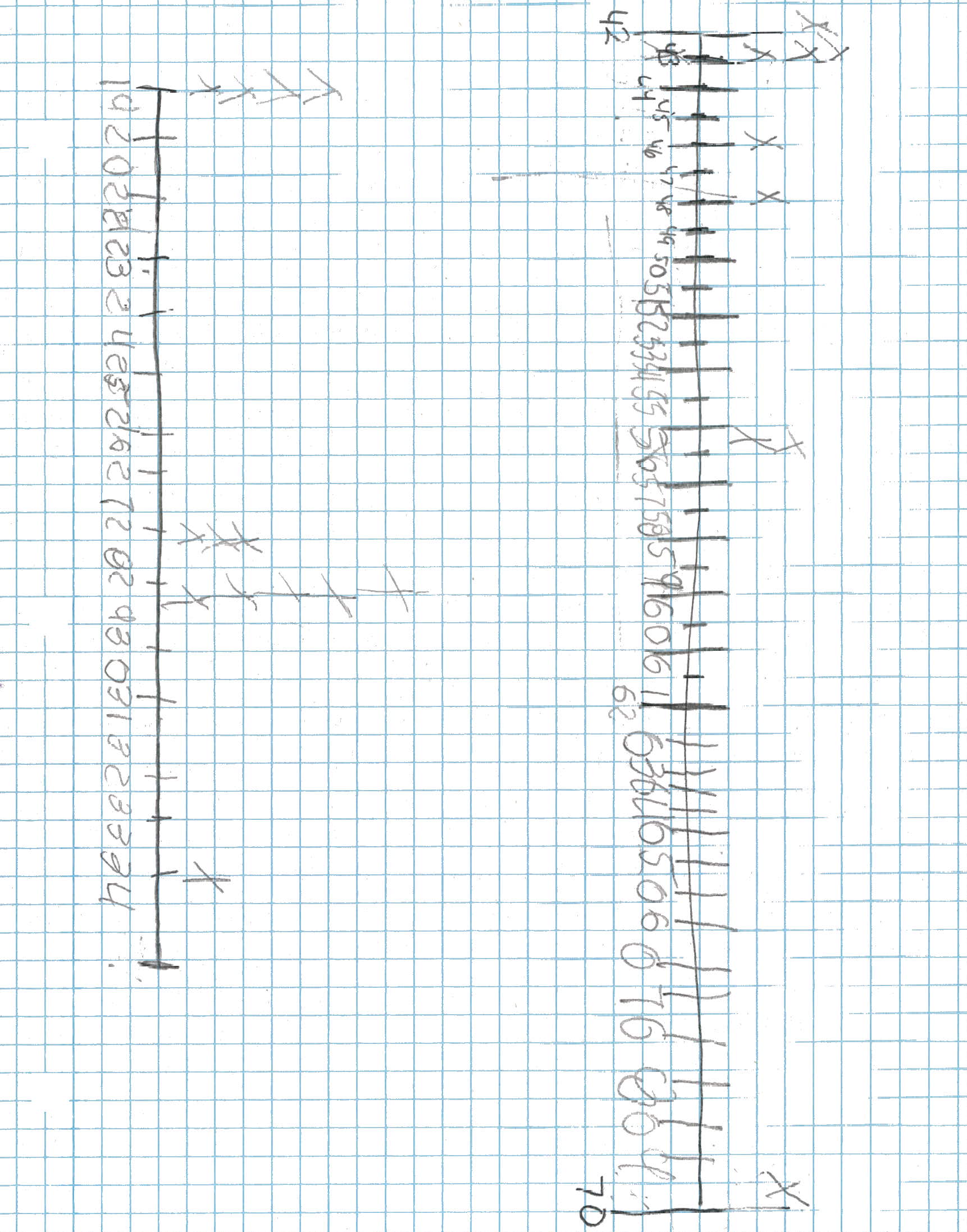 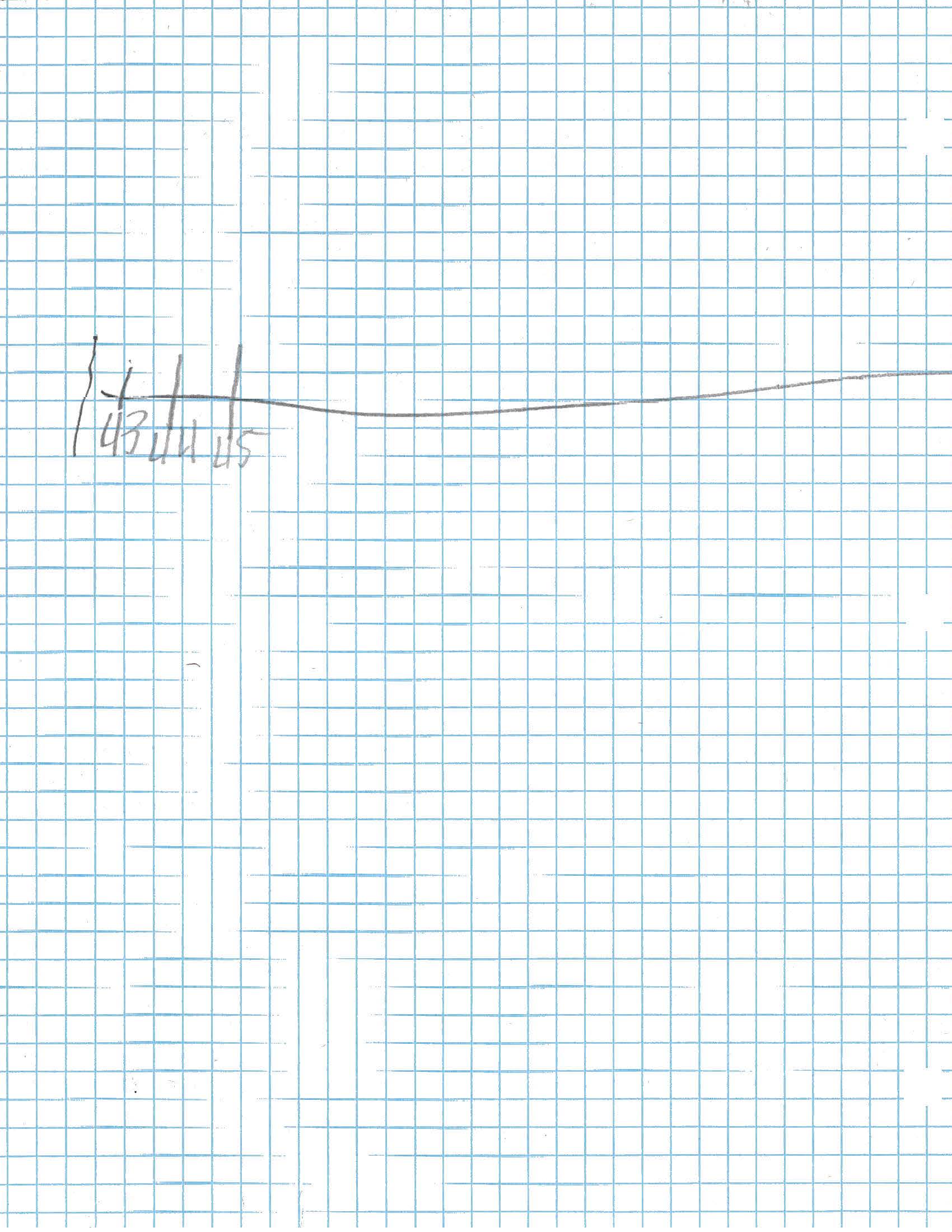 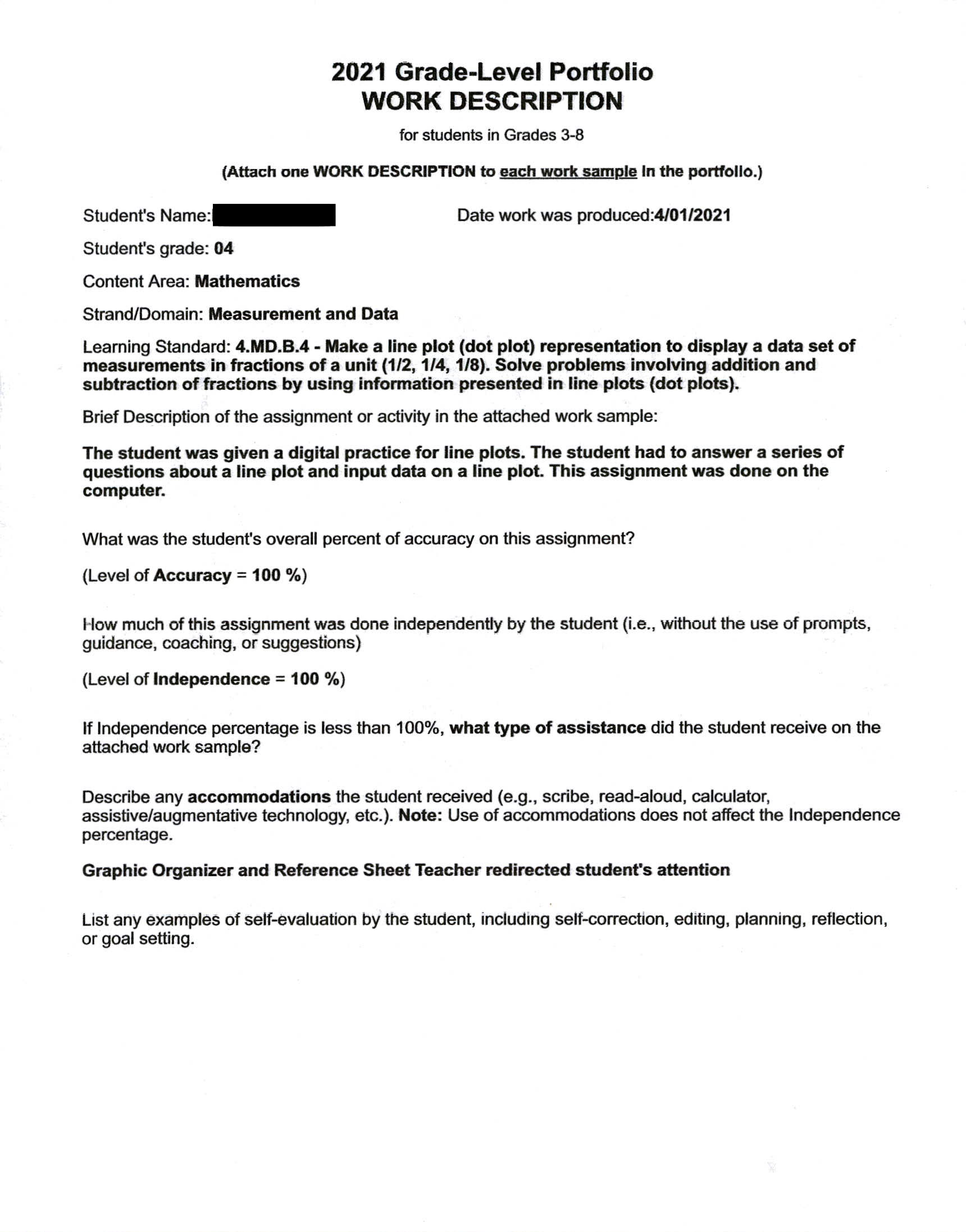 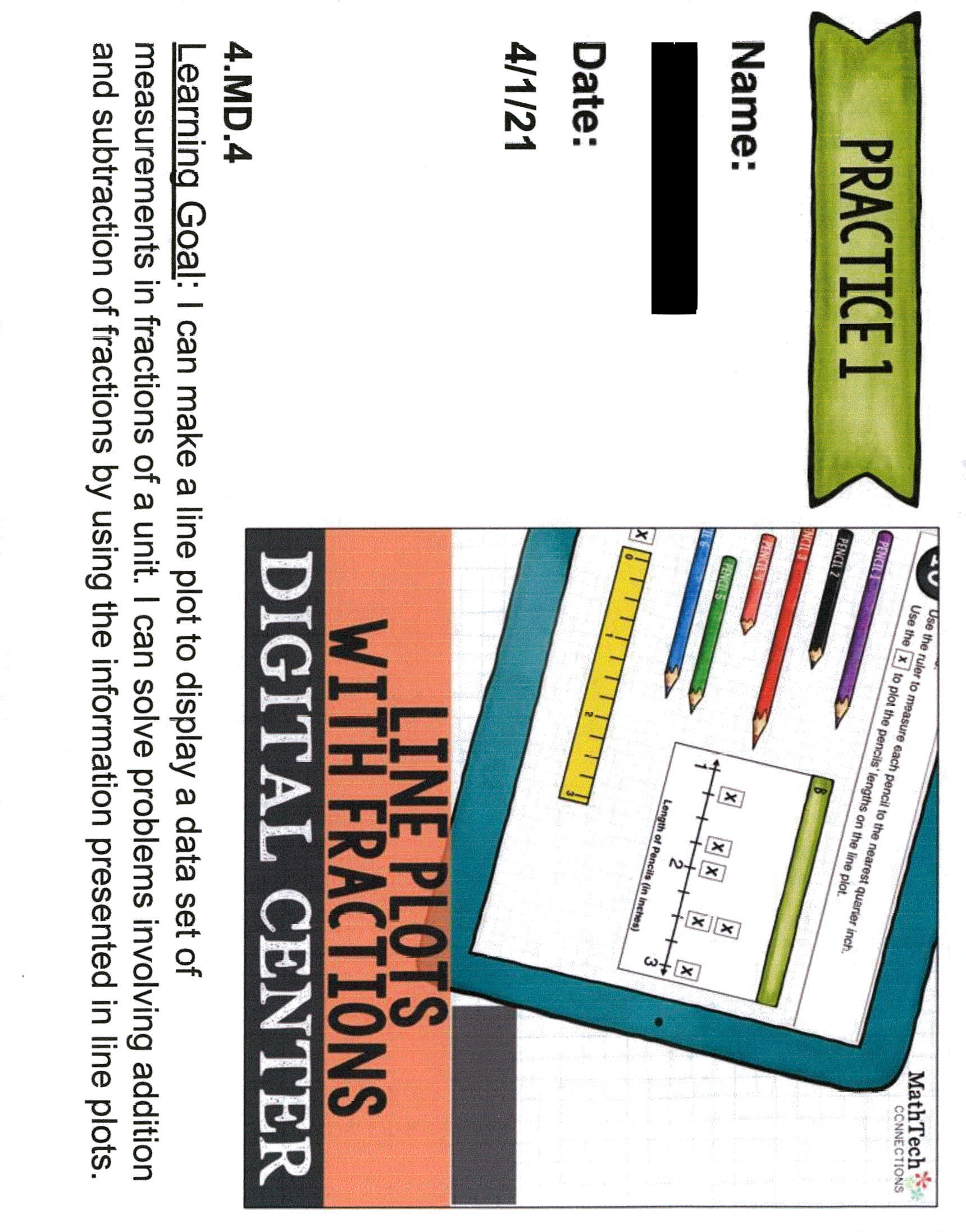 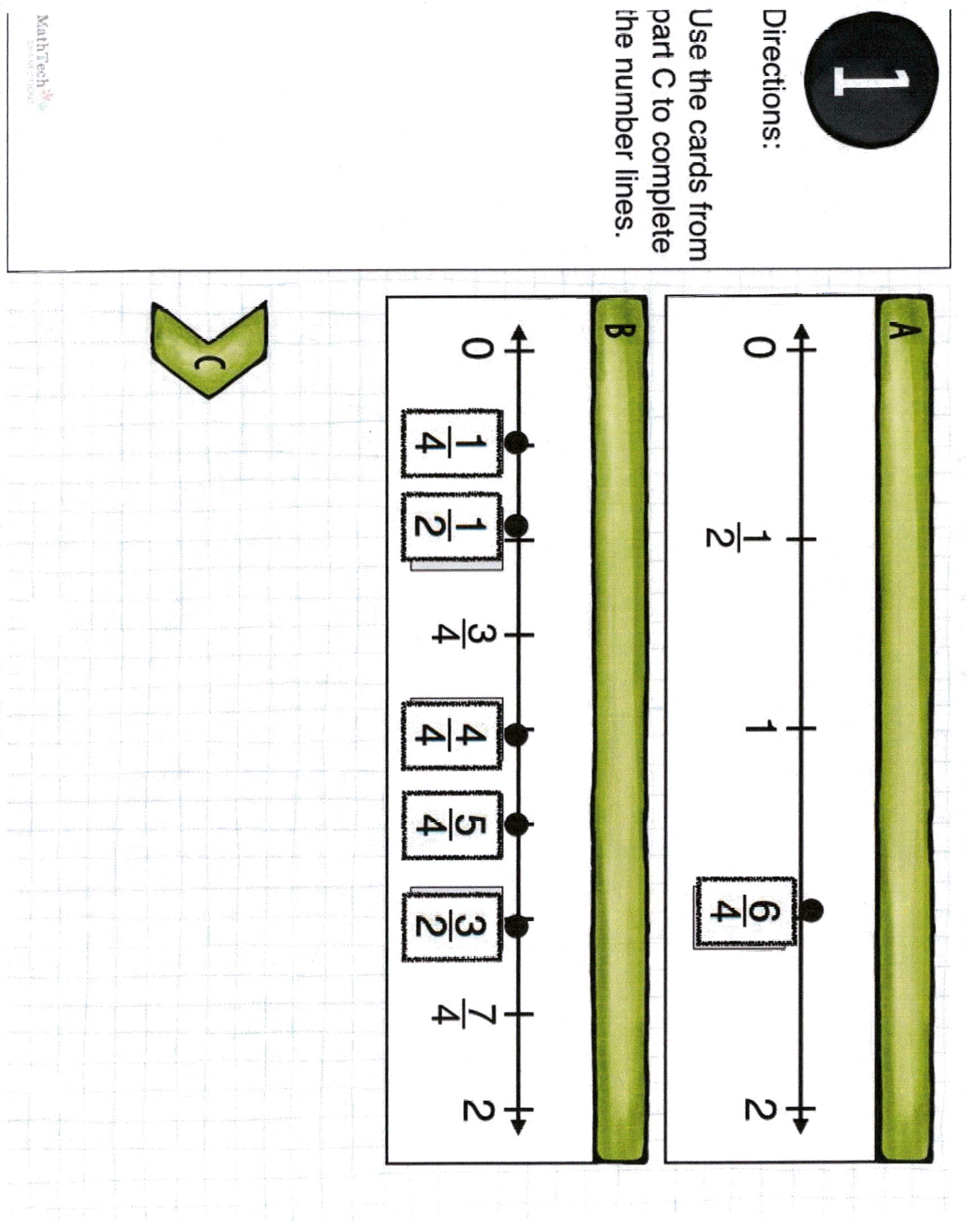 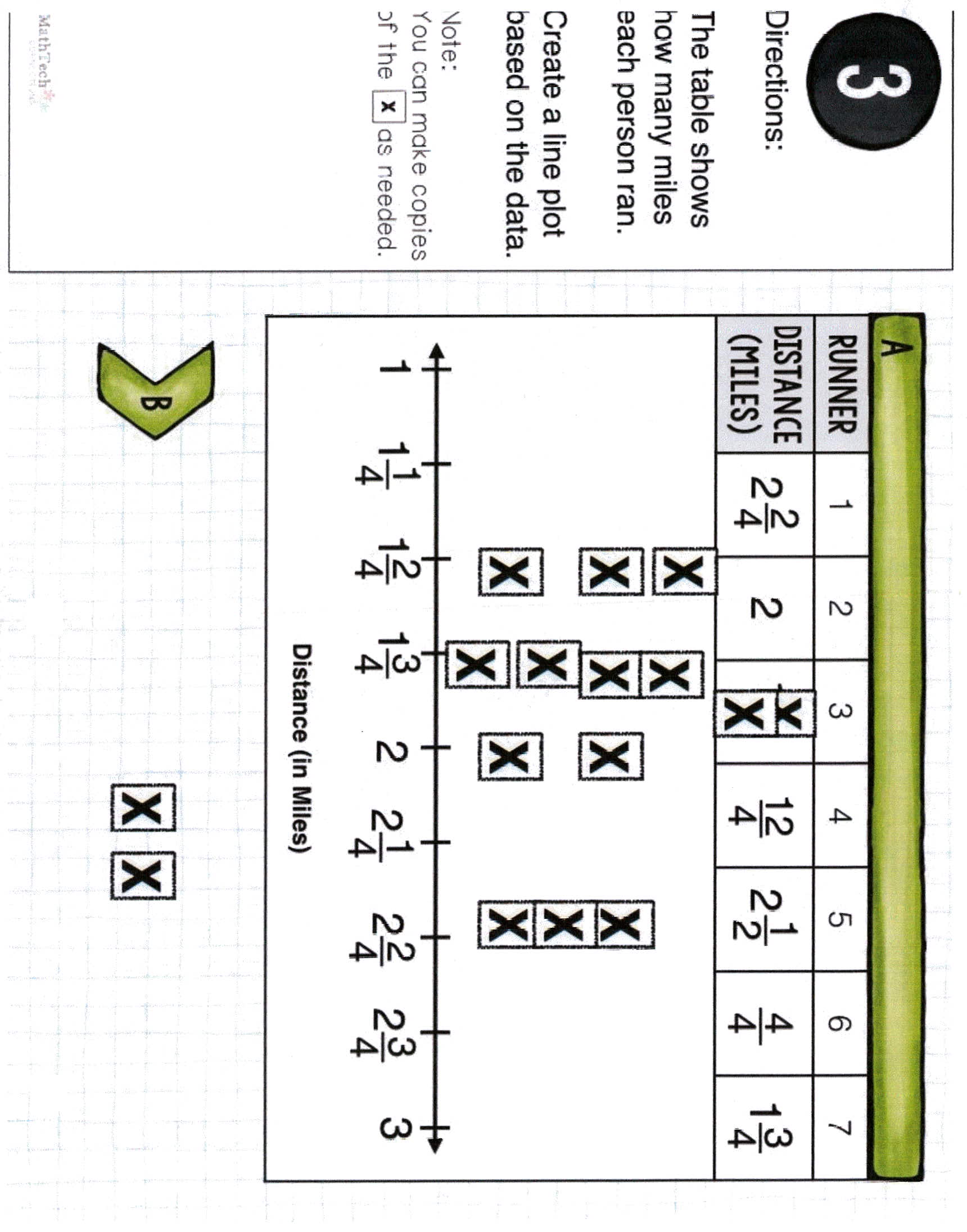 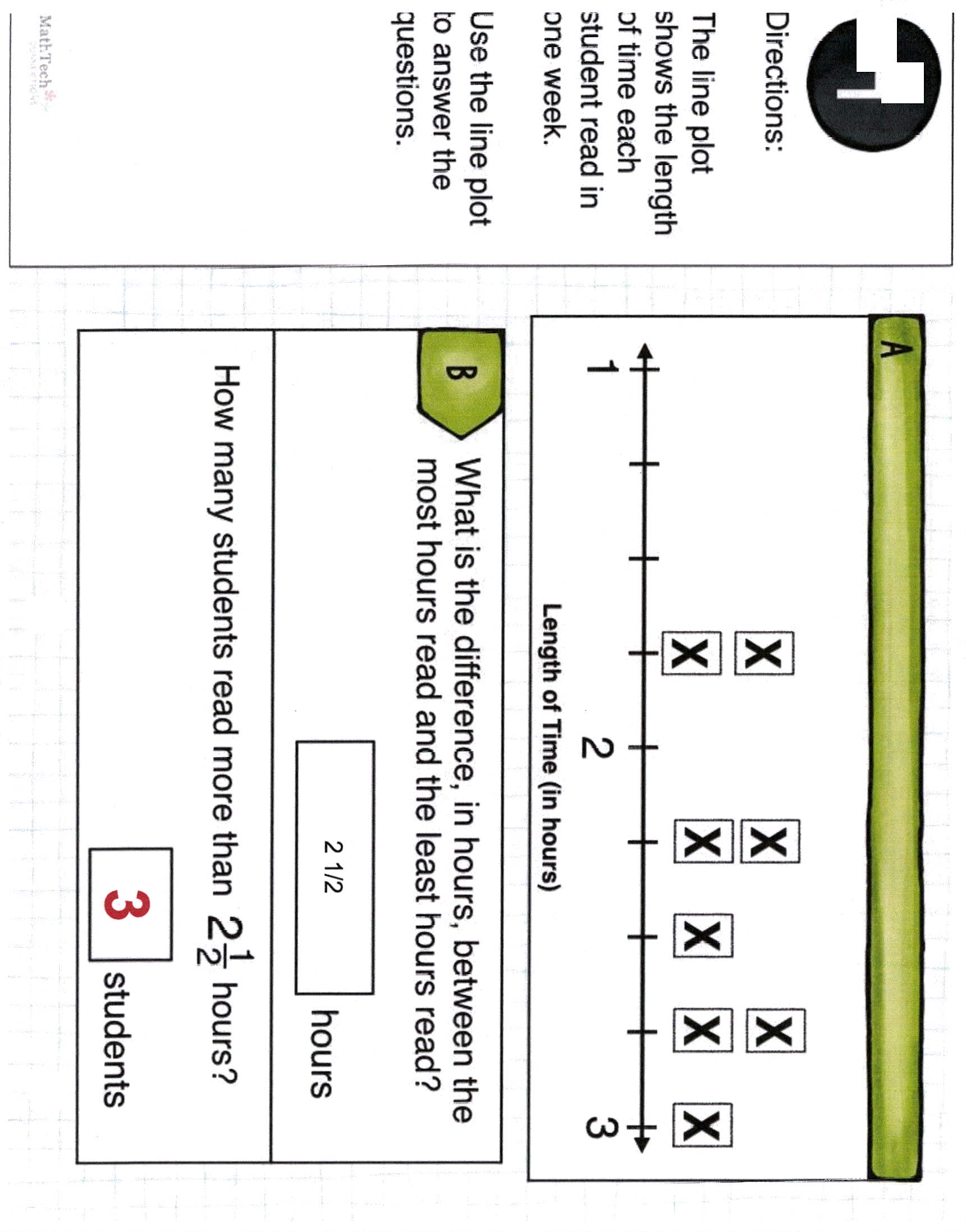 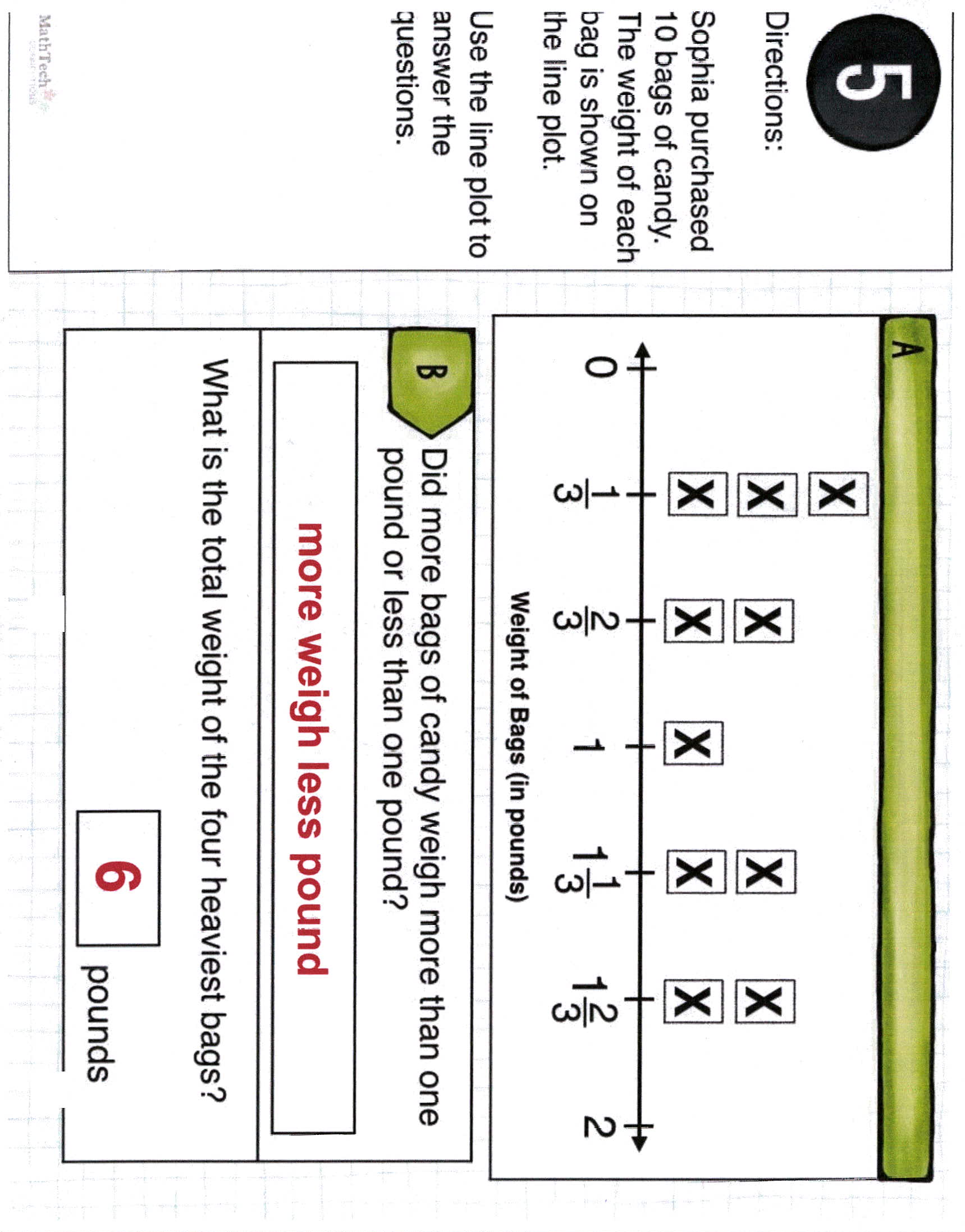 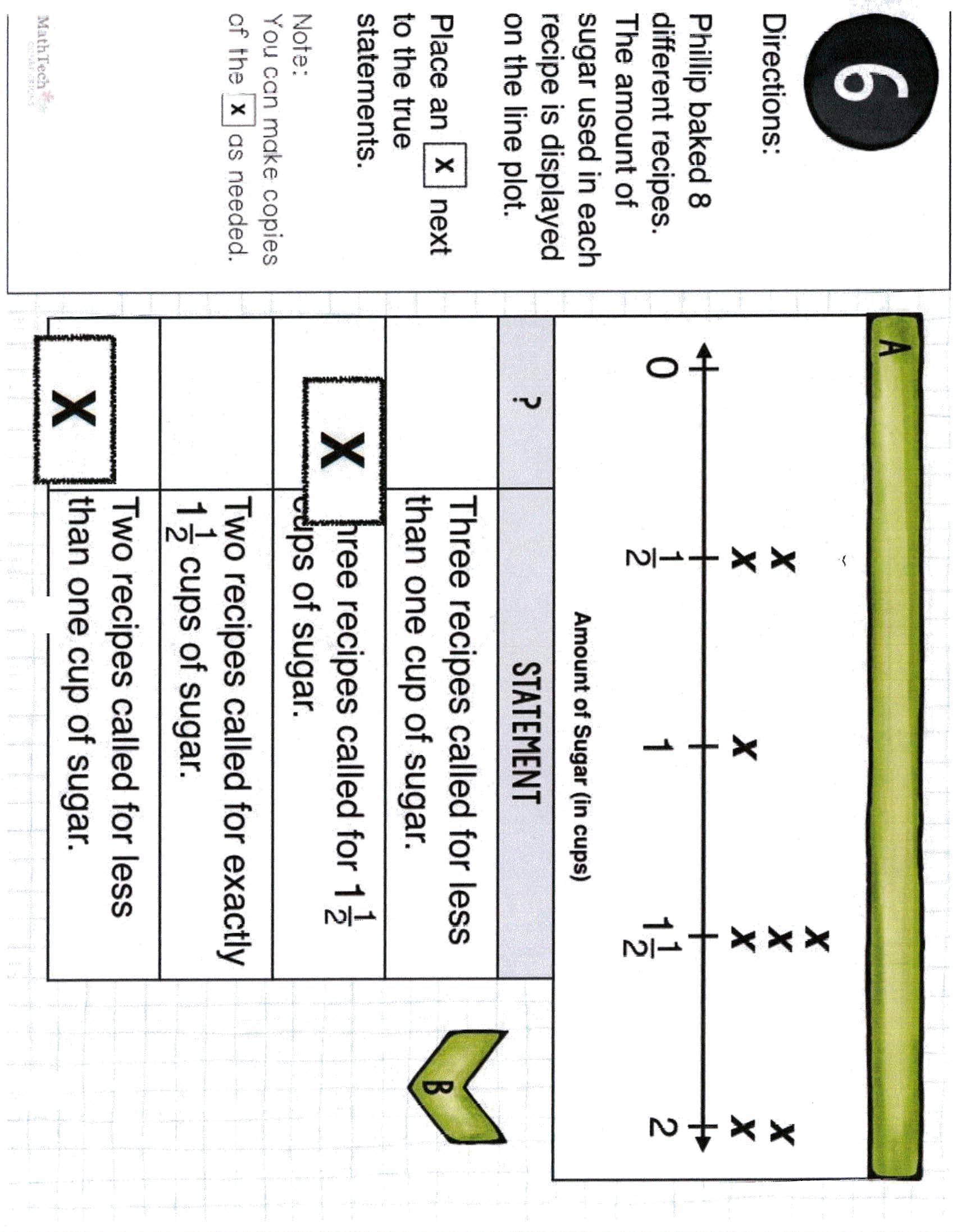 